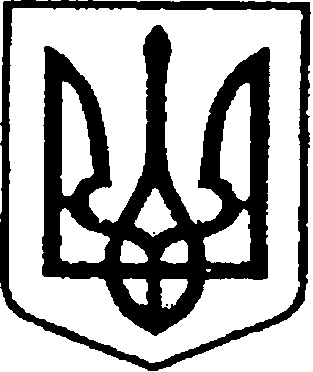 УКРАЇНАЧЕРНІГІВСЬКА ОБЛАСТЬН І Ж И Н С Ь К А  М І С Ь К А  Р А Д Апл. імені Івана Франка, 1, м. Ніжин, 16600, тел. (04631)7-12-59, е-mail: nemrada_post@cg.gov.uaсайт: https://nizhynrada.gov.uaкод згідно з ЄДРПОУ 04061783________________№_________На                  №______________від_________Колективу некомерційного підприємства «Ніжинська центральна районна лікарня»ЗверненняНіжинської міської ради щодо передачі до комунальної власності Ніжинської територіальної громади НП «Ніжинська центральна районна лікарня»Законом України «Про внесення змін до деяких законів України щодо впорядкування окремих питань організації та діяльності органів місцевого самоврядування і районних державних адміністрацій» (№ 1009-ІХ) визначено, що правонаступник районної ради району, ліквідованого Верховною Радою України, після припинення відповідних районних рад як юридичних осіб, але не пізніше 1 липня 2021 року, зобов’язаний передати у комунальну власність територіальних громад усі об’єкти спільної власності територіальних громад району, які знаходяться на території цих територіальних громад, відповідно до розмежування видатків між бюджетами, встановлених Бюджетним кодексом України.Проте і на кінець 2021 року ситуація з безоплатною передачею до комунальної власності Ніжинської територіальної громади Ніжинського некомерційного підприємства «Ніжинська центральна районна лікарня» не врегульована, що не сприяє покращенню медичного обслуговування мешканців новоутвореного району. У той же час Ніжинська громада прагне радо зустріти у себе фаховий, потужний та відомий своїми досягненнями в питаннях охорони здоров’я та порятунку життя людей колектив Ніжинської центральної районної лікарні, забезпечивши його всім необхідним для плідної і важливої  роботи.До того ж звертаємо увагу на те, що Ніжинська територіальна громада найкращий з поміж інших громад району потенціал для забезпечення потреб охорони здоров’я громадян, особливо в період, коли НСЗУ посилює вимоги до оснащення та кадрового забезпечення медичних закладів, встановлює додаткові умови для отримання медичних пакетів. Більш того, міською радою розроблена стратегія розвитку закладів охорони здоров’я з урахуванням структури та потужностей районної лікарні. І результати її реалізації відчутні. Тільки за 2021 рік на придбання медичного обладнання місто виділило 7 млн. грн..Приєднавшись до Ніжинської територіальної громади, Ніжинська районна лікарня збереже свій статус як окрема юридична установа, не припинить своєї діяльності, будуть збережені робочі місця. На сьогодні місто пропонує забезпечити функціонування обох лікарень з різними пакетами надання медичних послуг, без скорочення медперсоналу райлікарні. Планується, що міська лікарня буде надавати екстрену медичну допомогу, а районна - планову та паліативну. В майбутньому це буде одне потужне медичне містечко, де зможуть отримувати якісні медичні послуги жителі всіх 17 територіальних громад великого Ніжинського району.У нашій громаді діє міська цільова програма «Житло лікарю». Тільки протягом цього року в рамках програми ми виділили 3-кімнатну квартиру пологовому будинку, 2-кімнатну – лікарю-кардіологу міської лікарні. До кінця року квартири отримають ще два лікарі ЦМЛ. У результаті передачі до комунальної власності Ніжинської громади Ніжинської районної лікарні заробітні плати її працівників мають підвищитися до рівня зарплат медперсоналу міської лікарні.Висловлюємо сподівання, що депутати Ніжинської районної ради конструктивно та відповідально поставляться до вирішення надважливого питання забезпечення якісними медичними послугами жителів всього нашого району, приймуть виважене та логічне рішення про передачу до комунальної власності Ніжинської територіальної громади Ніжинського некомерційного підприємства «Ніжинська центральна районна лікарня.Дякуємо за розуміння та співпрацю!Прийнято на засіданні  16-ї чергової сесії   Ніжинської міської ради VIII скликання  23.11.2021 рокуЗ повагоюМіський голова							  Олександр КОДОЛА